 St. Michael’s Catholic School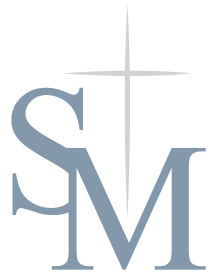                              .....providing values that last a lifetime!October 1, 2021Dear St. Michael’s Catholic School Families,The Second Commandment “You shall not take the name of the Lord, your God, in vain.” for October.  The name of God obviously deserves the highest honor and respect. The Lord gives us a Commandment that asks us to reverence his name and not to use it in a disrespectful or manipulative way. When Jesus taught the Our Father, his first petition was “Hallowed be thy name.” We also praise God’s holy name in every Mass at the beginning of the Eucharistic Prayer when we recite or sing the Holy, Holy, Holy.  Please talk with your children at home about the meaning of this commandment.  SPIRIT DAYS have changed to Mondays due to scheduling. The first Monday Spirit Day is Monday, October 4.  Students may wear jeans St. Michael’s sweatpants and St. Michaels/Heelan t-shirts. Please check the calendar dates below for Spirit Day dress and other important events.  There are several days in October where there is no school for students.  These days are used by staff for required professional development and parent/teacher conferences.  Please plan daycare accordingly. No school for students October 11th, 12th, 21st, and 22nd.  Please sign up for a time for Parent/Teacher conferences and return forms to school.  We will schedule an exact time and then send the form home again.  Attendance is required for Parent/Teacher conferences to ensure we are meeting the needs of your child/ren.St. Michael’s School and Parish website is www.smcsssc.com .  Please check it out often for school and parish news.  Parents are also asked to log in to their Sycamore Education https://app.sycamoreschool.com/index.php?schoolid=   account to track their child’s grades, accounts, lunch menu, calendar of events, pass-a-note, and other up to date information. Although email is the best way to initiate communication with teachers, you can also use the Pass-a-note feature on Sycamore.  There is also an app that can be downloaded to phones.  It is important to communicate with your child’s teacher with any concerns that you may have.  Please keep your child home if they are ill especially if they have any of the following symptoms: fever or chills; cough; shortness of breath; fatigue; muscle or body aches; headache; new loss of taste or smell; sore throat; congestion or runny nose; nausea or vomiting; diarrhea.  These are key symptoms for Covid but also symptoms for RSV, Influenza A, Strep, and many other illnesses.  Students must be diarrhea and fever free WITHOUT MEDICATION for 24 hours before they return to school.  If your child has a cough, we may request that they wear a mask in school.  Covid is spreading rapidly in this area.  We are not requiring masks currently, but we do highly encourage all unvaccinated people to wear a mask in school. HOWEVER, it is vital for students to be in school unless they have a serious illness.  Instruction, discussion, and peer interaction is vital to the academic growth of a student.  Merely completing the homework is not enough.  Please make sure your child is in school unless they have a serious illness, fever, or diarrhea.  I know it is a tough call during this pandemic but use your best judgement.  Thank you.A few reminders: It is very important that students arrive to school by 7:55. This will give them time to unpack their backpack and be in their seat by the 8:00 am bell.  Breakfast is served in the classrooms this year.  Students that arrive late not only start the day behind themselves but set the whole class behind.  Please try to schedule appointments outside of academic time when possible.  Missing class does affect performance even if they do the assigned work.  Tuition is due the 15th of every month.  It is important to keep up with your monthly payments.  Please let the office know if there is a problem.  We must keep up with financial responsibilities of the school also and your timely tuition payments ensure we do.  Thank you.St. Michael’s is still collecting Hy-Vee receipts.  Please turn in to the office.After school Program is available on school days from 3:15-6:00pm.  The cost is $2 per hour per child.  If a child goes to the After School program without being registered the cost is $3 per hour with an hour minimum.   Students not picked up by 3:25 are sent to the After School Program.St. Michael’s Catholic School Important dates:IMPORTANT DATES:Fri, 10/1 - UNFORMS ONLY 	     Adoration 2:30Mon, 10/4 - SPIRIT DAY with Jeans/St. Michael’s Sweats and St. Michael’s/Heelan          Tshirts         2:30 - Unity Day Activity Volleyball Game in the Gym Girls VS StaffWed, 10/6 - All School Mass - 2nd GradeMon, 10/11 - No School Teacher PD Omaha in the AfternoonTue, 10/12 - No School Teacher PD Wayne in the morning and MTSS in the AfternoonFri, 10/15 - 7th and 8th Grade attend Career Day at NECC by Walmart. 12:15-3:00Fri, 10/15 - END OF 1st QuarterWed, 10/20 - 1:00 Dismissal for Teacher work afternoonThu, 10/21 - NO SCHOOL - Conferences 8 am-7 pmFri, 10/22 - NO SCHOOLCommunication is the key to all successful partnerships.  Please let us know of and questions or concerns that you have.  Thank you for being part of Our St. Michael’s family.  May God continue to bless you and your family.Friends in Christ,Mrs. Williams St. Michael’s Catholic School                             .....providing values that last a lifetime!1 de octubre de 2021Estimadas familias de la escuela católica St. Michael,El segundo mandamiento "No tomarás el nombre del Señor, tu Dios, en vano". para octubre. El nombre de Dios obviamente merece el mayor honor y respeto. El Señor nos da un Mandamiento que nos pide reverenciar su nombre y no usarlo de manera irrespetuosa o manipuladora. Cuando Jesús enseñó el Padre Nuestro, su primera petición fue "Santificado sea tu nombre". También alabamos el santo nombre de Dios en cada Misa al comienzo de la Plegaria Eucarística cuando recitamos o cantamos el Santo, Santo, Santo. Hable con sus hijos en casa sobre el significado de este mandamiento.SPIRIT DAYS ha cambiado a lunes debido a la programación. El primer día del espíritu del lunes es el lunes 4 de octubre. Los estudiantes pueden usar pantalones de chándal de St. Michael y camisetas de St. Michaels / Heelan. Consulte las fechas del calendario a continuación para ver la vestimenta del Día del Espíritu y otros eventos importantes.Hay varios días en octubre en los que no hay clases para los estudiantes. El personal utiliza estos días para el desarrollo profesional requerido y las conferencias de padres y maestros. Por favor, planifique la guardería en consecuencia. No hay clases para estudiantes 11, 12, 21 y 22 de octubre. Regístrese para asistir a las conferencias de padres y maestros y devuelva los formularios a la escuela. Programaremos una hora exacta y luego enviaremos el formulario a casa nuevamente. Se requiere la asistencia a las conferencias de padres / maestros para garantizar que estamos satisfaciendo las necesidades de sus hijos.El sitio web de la escuela y parroquia de St. Michael es www.smcsssc.com. Échale un vistazo a menudo para conocer las noticias de la escuela y la parroquia. También se les pide a los padres que inicien sesión en su cuenta de Sycamore Education https://app.sycamoreschool.com/index.php?schoolid= para rastrear las calificaciones, cuentas, menú del almuerzo, calendario de eventos, pasar una nota y otra información actualizada. Aunque el correo electrónico es la mejor manera de iniciar la comunicación con los maestros, también puede usar la función Pass-a-note en Sycamore. También hay una aplicación que se puede descargar a los teléfonos. Es importante comunicarse con el maestro de su hijo sobre cualquier inquietud que pueda tener.Mantenga a su hijo en casa si está enfermo, especialmente si tiene alguno de los siguientes síntomas: fiebre o escalofríos; tos; dificultad para respirar; fatiga; dolores musculares o corporales; dolor de cabeza; nueva pérdida del gusto u olfato; dolor de garganta; congestión o secreción nasal; náuseas o vómitos; Diarrea. Estos son síntomas clave de Covid, pero también síntomas de RSV, Influenza A, Strep y muchas otras enfermedades. Los estudiantes deben estar libres de diarrea y fiebre SIN MEDICAMENTOS durante 24 horas antes de regresar a la escuela. Si su hijo tiene tos, podemos solicitar que use una máscara en la escuela. Covid se está extendiendo rápidamente en esta área. Actualmente no exigimos máscaras, pero recomendamos encarecidamente a todas las personas no vacunadas que usen una máscara en la escuela.SIN EMBARGO, es vital que los estudiantes estén en la escuela a menos que tengan una enfermedad grave. La instrucción, la discusión y la interacción con los compañeros son vitales para el crecimiento académico de un estudiante. Simplemente completar la tarea no es suficiente. Asegúrese de que su hijo esté en la escuela a menos que tenga una enfermedad grave, fiebre o diarrea. Sé que es una decisión difícil durante esta pandemia, pero use su mejor juicio. Gracias.Algunos recordatorios:1. Es muy importante que los estudiantes lleguen a la escuela a las 7:55. Esto les dará tiempo para desempacar su mochila y estar en su asiento antes de la campana de las 8:00 am. El desayuno se sirve en las aulas este año. Los estudiantes que llegan tarde no solo comienzan el día detrás de ellos, sino que también retrasan a toda la clase.2. Intente programar citas fuera del horario académico cuando sea posible. Faltar a clases afecta el rendimiento incluso si hacen el trabajo asignado.3. La matrícula vence el día 15 de cada mes. Es importante mantenerse al día con sus pagos mensuales. Informe a la oficina si hay algún problema. También debemos mantenernos al día con las responsabilidades financieras de la escuela y sus pagos de matrícula puntuales garantizan que lo hagamos. Gracias.4. St. Michael's todavía está recolectando recibos de Hy-Vee. Entregue a la oficina.5. El programa después de la escuela está disponible los días escolares de 3: 15-6: 00pm. El costo es de $ 2 por hora por niño. Si un niño va al programa después de la escuela sin estar registrado, el costo es de $ 3 por hora con un mínimo de una hora. Los estudiantes que no sean recogidos antes de las 3:25 son enviados al programa después de clases.Escuela Católica St. Michael's Fechas importantes:FECHAS IMPORTANTES:Vie, 1/10 - SOLO DESARROLLOSAdoración 2:30Lun, 4/10 - DÍA DEL ESPÍRITU con Jeans / St. Michael's Sweats y St. Michael's / Heelan         Camisetas         2:30 - Actividad del día de la unidad Juego de voleibol en el gimnasio Girls VS StaffMiércoles, 6 de octubre - Misa en toda la escuela - 2do gradoLun, 10/11 - No hay escuela PD Omaha por la tardeMartes, 10/12 - No hay escuela PD Wayne por la mañana y MTSS por la tardeViernes, 10/15 - 7mo y 8vo grado asisten al Career Day en NECC by Walmart. 12: 15-3: 00Vie, 15/10 - FINAL DEL 1er TrimestreMiércoles, 20/10 - 1:00 Salida por la tarde de trabajo del maestroJue, 21/10 - NO HAY CLASES - Conferencias 8 am-7 pmVie, 22/10 - NO HAY CLASESLa comunicación es la clave para todas las asociaciones exitosas. Háganos saber las preguntas o inquietudes que tenga. Gracias por ser parte de la familia de Our St. Michael. Que Dios continúe bendiciéndote a ti y a tu familia.Amigos en Cristo,Sra. Williams